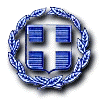   ΕΛΛΗΝΙΚΗ ΔΗΜΟΚΡΑΤΙΑ                                            Κυπαρισσία  04/06/2024        ΔΗΜΟΣ ΤΡΙΦΥΛΙΑΣ	                                                     Αριθ. Πρωτ. 6787        ΓΡΑΦΕΙΟ ΔΗΜΟΤΙΚΟΥ ΣΥΜΒΟΥΛΙΟΥ		                                                 Ταχ. Δ/νση : Δημαρχείου 2         Ταχ. Κώδικας : 245.00         Αρμόδιος : Παν. Λαμπρόπουλος        Τηλέφωνο : 2761360724         Fax  : 2761022210         E-mail : pan.lampropoulos@hotmail.com                                                                                                                                                                                                     Προς:                                                                              Τους κ. κ.  Δημοτικούς Συμβούλους και                                                                               Προέδρους Κοινοτήτων του Δήμου                                                                               Τριφυλίας.                                                ΘΕΜΑ: "15η   ΕΚΤΑΚΤΗ Συνεδρίαση Δημοτικού Συμβουλίου Τριφυλίας,  έτους 2024".Σας καλούμε  στην 15η ΕΚΤΑΚΤΗ  συνεδρίαση(δια περιφοράς) του Δημοτικού Συμβουλίου Τριφυλίας,   την  05η του μηνός Ιουνίου του έτους 2024, ημέρα Τετάρτη  και έως   ώρα 10.00  πμ για την 15η ΕΚΤΑΚΤΗ συνεδρίαση και λήψη αποφάσεων, στα πιο κάτω θέματα σύμφωνα  με την ισχύουσα νομοθεσία:(Απάντηση με mail)Έγκριση διενέργειας ΕΚΤΑΚΤΗΣ Συνεδρίασης  την 05-06-2024.Τροποποίηση Προυπολογισμού Δήμου Τριφυλίας έτους 2024(σχ.156/2024 ΑΔΕ)          - Το εν λόγω θέμα εισάγεται ως κατεπείγον, καθώς πρέπει να τροποποιηθεί ο Προυπολογισμός του Δήμου Τριφυλίας πριν τις Ευρωεκλογές της 9-6-2024 προκειμένου να πάρουν οι εμπλεκόμενοι υπάλληλοι το εκλογικό επίδομα.                                                                     Ο ΠΡΟΕΔΡΟΣ  ΤΟΥ ΔΗΜΟΤΙΚΟΥ ΣΥΜΒΟΥΛΙΟΥ
                                                                                            ΑΥΡΗΛΙΩΝΗΣ ΧΑΡΑΛΑΜΠΟΣ